DECLARAÇÃO QUE NÃO EMPREGA MENOR_____________________________________________________________________, inscrita no CNPJ n.º ___________________________________________,	representada	pelo(a) Sr(a) _________________________________________________, declara de que a empresa atende plenamente ao que dispõe o Inciso XXXIII do Artigo 7º da Constituição Federal, atestando que não    possui em seu quadro, funcionários menores de dezoito anos que exerçam  trabalho noturno, perigoso ou insalubre, bem como não possui nenhum funcionário menor de dezesseis anos, salvo na condição de aprendiz, a partir de 14 anos.
Local e data: _______________________,  ______ de ____________ de _________________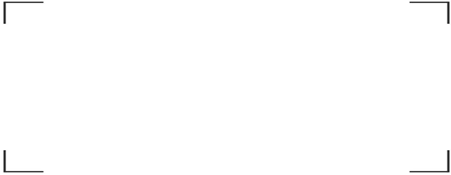 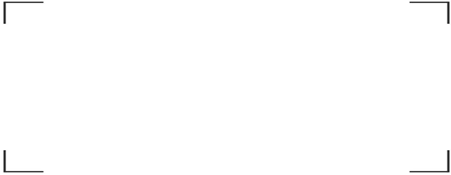 
___________________________________________________________________Nome completo e assinatura do(s) representante(s) legal(is) da empresa